ސަޕޯޓް ސާރވިސަސް(ގްރޭޑް 01 އަދި 02 ގެ މުވައްޒަފުންނަށް)(20__)ސެކްޝަން 1: މަސައްކަތުގެފެންވަރުބެލޭ މުވައްޒަފާބެހޭ މަޢުލޫމާތުމިބައި ފުރިހަމަކުރާނީ ހިއުމަން ރިސޯސް ސެކްޝަން /ޔުނިޓުންނެވެ.ސެކްޝަން 2: މަސައްކަތުގެ ފެންވަރުބެލޭ މުއްދަތުގައި މަސައްކަތްތައް ފުރިހަމަކޮށްފައިވާގޮތްމިބައި ފުރިހަމަކުރާނީ ފެންވަރުބެލޭ މުއްދަތު ނިމުމުންނެވެ. މި ލިޔުމުގައި މިޢުޔާރު އިން މާނަކުރަނީ އެހެން އެއްޗެއްގެ ނުވަތަ ކަމެއްގެ ތެދުކަން ނުވަތަ ފެންވަރު މީޒަން ކުރަން ބޭނުން ކުރާ ވަޒަނަށް ނުވަތަ ސްޓޭންޑަރޑް އަށެވެ. ސެކްޝަން 2އަށް މާކްސް ދިނުމުގައި ބޭނުންކުރާނީ ތިރީގައިވާ މިންގަނޑެވެ.މަތީގައިވާ 7 ބައިތަކުގައި ނުހިމެނޭ، ޚާއްޞަ މަޤާމަކަށް ބޭނުން ކަންކަމާއި އެކަންކަން ކުރުން ވަޒަންކުރުންމަތީގައިވާ ބަޔަށް (ސެކްޝަން 2 އަށް) ޖުމްލަގޮތެއްގައި ލިބޭ ރޭޓިންގ. މިބައި ފުރާނީ އަހަރު ނިމުމުންނެވެ.މަތީގައި ޚާއްޞަ މަޤާމަކަށް ބޭނުންވާ ކެޓަގަރީ ފުރާފައި ނުވާނަމަ،  ފުރަތަމަ ޞަފުޙާގައިވާ ރޭޓިން {4= ހީކުރާ ވަރަށް ވުރެ ފުރިހަމަ (Exceeds expectations)،3= ހީކުރާ ވަރާ ދިމާވޭ (Meets expectations)، 2= ރަނގަޅުކުރަންޖެހޭ (Needs improvement)، 1= ޤަބޫލެއް ނުކުރެވޭ{ (Unacceptable)ބޭނުންކޮށްގެން މުވައްޒަފަށް މި ސެކްޝަނަށް ލިބޭ ވަރު ބަލާނީ ހުރިހާ ބަޔަކަށް ލިބުނު މާރކްސް އެއްކޮށްގެންނެވެ. ލިބުނު ޖުމުލަ 6 އިން ގެއްލުމުން އެވަރެޖް ލިބޭނެއެވެ. މި އެވަރެޖް 2 ޑެސިމަލަށް ލިޔަންވާނެއެވެ.ސެކްޝަން 3 (ހ)01 ޖަނަވަރީ ____ އިން 30 ޖޫން ____ އަށް ޙާޞިލުކުރުމަށް ކަނޑައަޅާފައިވާ ޓާގެޓްތައްމިބައި ފުރިހަމަކުރާނީ ސުޕަވައިޒަރާ މަޝްވަރާކުރުމަށްފަހު މަސައްކަތުގެ ފެންވަރުބެލޭ މުވައްޒަފެވެ. (އިތުރު ގަނޑު އެޓޭޗް ކުރަން ބޭނުންނަމަ ނުވަތަ ވަޒީފާ ބަޔާނުގެ މަސައްކަތު ޒިންމާތަކާ ގުޅޭ ސެކްޝަންގެ ފޮޓޯ ކޮޕީ ގަޑެއް އެޓޭޗް ކުރަންބޭނުންނަމަ ކުރެވިދާނެއެވެ.) ސެކްޝަން 3 -  (ށ)01 ޖުލައި _____ އިން 31 ޑިސެންބަރު _____ އަށް ޙާޞިލުކުރުމަށް ކަނޑައަޅާފައިވާ ޓާގެޓްތައްމިބައި ފުރިހަމަކުރާނީ ސުޕަވައިޒަރާ މަޝްވަރާކުރުމަށްފަހު މަސައްކަތުގެ ފެންވަރުބެލޭ މުވައްޒަފެވެ. (އިތުރު ގަނޑު އެޓޭޗް ކުރަން ބޭނުންނަމަ ނުވަތަ ވަޒީފާ ބަޔާނުގެ މަސައްކަތު ޒިންމާތަކާ ގުޅޭ ސެކްޝަންގެ ފޮޓޯ ކޮޕީ ގަޑެއް އެޓޭޗް ކުރަންބޭނުންނަމަ ކުރެވިދާނެއެވެ.) ސެކްޝަން 3 މިން ކުރުންމިބައިގައި ހިމަނާނީ، އަހަރު ފެށުނުއިރު، އަދި އަހަރުގެ މެދުތެރޭގައި ޙާޞިލްކުރަން އެއްބަސްވެވުނު ޓާގެޓްތައް ޙާޞިލްވި މިންވަރު ވަޒަން ކޮށެވެ. ބޭނުން ކުރާނީ ތިރީގައިވާ މިންގަނޑެވެ.ސޮއި: މިސެކްޝަން ފުރާނީ މަސައްކަތުގެ ފެންވަރުބެލޭ މުއްދަތުފެށޭ އިރުއެވެ.ސެކްޝަން 4މިބައި ފުރިހަމަކުރާނީ ފެންވަރުބެލޭ މުވައްޒަފާއި ސުޕަވައިޒަރު މަޝްވަރާކުރުމަށްފަހު ސުޕަވައިޒަރެވެ.ސޮއި: *މިސެކްޝަން ފުރާނީ މަސައްކަތުގެ ފެންވަރުބެލޭ މުއްދަތުދެބައިވުމުންނެވެ.ސެކްޝަން 5: މުވައްޒަފާއި ސުޕަވައިޒަރުގެ ޚިޔާލު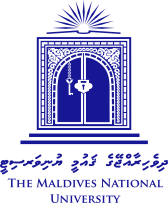 ޔުނިވަރސިޓީ މުވައްޒަފުންގެ މަސައްކަތުގެ ފެންވަރުބަލާ ފޯމްނަން: ރ.ކ. ނަންބަރު:  ސެކްޝަން/ޔުނިޓް/ޑިޕާޓްމަންޓް:  ސެކްޝަން/ޔުނިޓް/ޑިޕާޓްމަންޓް:  ސުޕަވައިޒަރުގެ ނަމާއި މަގާމު އަދި ޔުނިޓު:  ސުޕަވައިޒަރުގެ ނަމާއި މަގާމު އަދި ޔުނިޓު:  މަސައްކަތުގެ ފެންވަރު ބެލޭ މުއްދަތު: 01 ޖަނަވަރީ _____ އިން 31 ޑިސެންބަރު _____މަސައްކަތުގެ ފެންވަރު ބެލޭ މުއްދަތު: 01 ޖަނަވަރީ _____ އިން 31 ޑިސެންބަރު _____ރޭޓިންގތަފުސީލު4. ހީކުރާވަރަށްވުރެފުރިހަމަ(Exceeds expectations)މަސްޢޫލިއްޔަތު ފުރިހަމަ ކުރާ ފެންވަރު، ކަޑައެޅިފައިވާ މިންވަރަށް ވުރެ މައްޗެވެ. މުވައްޒަފު މަސައްކަތްކުރަނީ މިފަދަ މަސްޢޫލިއްޔަތުތަކެއް ޙަވާލުކުރެވިފައިވާ ގިނަ މުވައްޒަފުން މަސައްކަތް ކުރަންޖެހޭ ކަމަށް ޤަބޫލުކުރެވޭ ވަރަށް ވުރެ އާދަކޮށް ބޮޑަށެވެ.3. ހީކުރާވަރާދިމާވޭ(Meets expectations)މަސައްކަތް ކުރަންޖެހޭ ކަމަށް ކަޑައެޅިފައިވާ ފެންވަރަށް މުވައްޒަފު އާދަކޮށް ޒިންމާ އުފުލައެވެ. މި މުވައްޒަފުގެ ފެންވަރު ހުރީ މިފަދަ މަސްއޫލިއްޔަތުތަކެއް އަދާކުރުމަށް ޔުނިވަރސިޓީއިން ޤަބޫލު ކުރާ ފެންވަރުގައެވެ.2. ރަނގަޅުކުރަންޖެހޭ(Needs improvement)މަސައްކަތުގެ ފެންވަރު، ކޮންމެހެން ހުންނަންޖެހޭ ފެންވަރަށް ވުރެ ދަށެވެ. ނުވަތަ ފެންވަރު ހުންނަނީ ކިރިޔާ ޤަބޫލު ކުރެވޭ ފެންވަރުގައެވެ. ތަމްރީނާއި ސްޕަރވިޜަން، މުވައްޒަފުގެ މަސައްކަތް އެކަށީގެންވާ ފެންވަރަށް ގެނައުމަށް ބޭނުން ވެއެވެ.ޤަބޫލެއްނުކުރެވޭ(Unacceptable)މަޤާމުގެ މަސްޢޫލިއްޔަތު އަދާކުރުމަށް ނުކުޅުންތެރިކަމަށް ނުވަތަ ބޭނުން ނޫންކަމަށް ފާހަގަ ކުރެވެއެވެ. އަދި މި ވަޤުތުން ފެށިގެން މަސައްކަތުގެ ފެންވަރު ރަނގަޅުކުރުމަށް އަދި ރަނގަޅުކޮށް ދެމެހެއްޓުމަށް ބޭނުންވެއެވެ.މިންގަނޑުތައްރޭޓިންގރޭޓިންގމިންގަނޑުތައް01 ޖަނަވަރީ އިން 30 ޖޫންއަށް01 ޖުލައި އިން 31 ޑިސެންބަރަށްހ. ހާޒިރީމާނަކުރުން:މަސައްކަތަށް އާދަކޮށް ހާޒިރުވެއެވެ. ސަލާން ބުނަނީ ވަރަށް މަދުންނެވެ. އަދި ގަޑިޖެހެނީވެސް ވަރަށް މަދުންނެވެ. ނާދިރު ހާލަތެއްގެ ސަބަބުން ގަޑިޖެހޭނަމަ، ނުވަތަ ހާޒިރު ނުވެވޭނަމަ، ކުރިން އަންގައެވެ. ބޭރަށް ދާން ޖެހޭ ނަމަ، ޢަމަލުކުރަންޖެހޭ ޤަވާޢިދަށް ޢަމަލު ކުރެއެވެ. މެންދުރު ކެއުމުގެ ވަގުތު ޤަވާޢިދާ އެއްގޮތަށް ހިފަހައްޓައެވެ. ޑިއުޓީގައި ނެތް ހާލަތްތައް އަންގައެވެ. އަދި އަހައިފިނަމަ ބުނެދެއެވެ.މިޢުޔާރު:ދުވަހު މަސައްކަތް ފެށުމަށް ކަޑައެޅިފައިވާ ގަޑިއަށް ހުންނަނީ ތައްޔާރު ވެގެންނެވެ.Exceeds ExpectationsMeets ExpectationsImprovement NeededUnacceptableExceeds ExpectationsMeets ExpectationsImprovement NeededUnacceptableމިޢުޔާރު: ޗުއްޓީ ނަގަނީ ކުރިން ރޭވި، މަދުވެގެން 10 މަސައްކަތު ދުވަހުގެ ކުރިން އަންގާފައެވެ.Exceeds ExpectationsMeets ExpectationsImprovement NeededUnacceptableExceeds ExpectationsMeets ExpectationsImprovement NeededUnacceptableމިޢުޔާރު:ހުއްދަ ނުލިބި ނުވަތަ ޗުއްޓީ ނުނަގައި ނާންނަ ދުވަހެއް ނުވެއެވެ.Exceeds ExpectationsMeets ExpectationsImprovement NeededUnacceptableExceeds ExpectationsMeets ExpectationsImprovement NeededUnacceptableމިއުޔާރު: ޑިއުޓީތަކަށް ބަރާބަރަށް ސަމާލުކަން ދެއެވެ.Exceeds ExpectationsMeets ExpectationsImprovement NeededUnacceptableExceeds ExpectationsMeets ExpectationsImprovement NeededUnacceptableކޮމަންޓާއި މިސާލު:ކޮމަންޓާއި މިސާލު:ކޮމަންޓާއި މިސާލު:ށ. އުފެއްދުންތެރިކަމާއި ރަސްމީ ވަގުތު ބޭނުން ކުރާގޮތް.މާނަކުރުން: ރަސްމީ ވަގުތު ބޭނުން ކުރަނީ ވަޒީފާ ބަޔާނުގައިވާ މަސައްކަތް ކުރުމަށެވެ. ކަމެއް ކުރުމަށް އޮތް ވަޤުތު، އެންމެ ފައިދާ ހުރި ނަތީޖާ ނެރުމަށްޓަކައި ތަފާތު ބޭނުންކުރެއެވެ. އެހެންމީހުންގެ ތާވަލުތަކާއި ވަޤުތަށް އިޙްތިރާމް ކުރެއެވެ. މުހިއްމު އެތައް ކަމެއް ކުރަންޖެހުމުން، އިސްކަންދޭ ތަރުތީބުތައް ކަނޑައަޅައި ބޭނުންވާ ނަތީޖާ ނެރެއެވެ. މިޢުޔާރު: އެމީހަކާއި ހަވާލުކުރެވިފައިވާ ވަޒީފާބަޔާނުގައި ހިމެނޭ އެންމެހާ މަޝްއޫލިއްޔަތު އަދާކުރަނީ ފަރުވާތެރިކަމާއި ޒިންމާދާރުކަމާއެކުގައެވެ. އަދި އެކި މަސައްކަތްތަކަށް ދޭންޖެހޭ އިސްކަން ތަރުތީބު ކުރަނީ ދެވޭ އިރުޝާދާއި އެއްގޮތަށެވެ.Exceeds ExpectationsMeets ExpectationsImprovement NeededUnacceptableExceeds ExpectationsMeets ExpectationsImprovement NeededUnacceptableމިޢުޔާރު:ޙަވާލުކުރެވޭ މަސައްކަތާއިގުޅޭ ކަންކަން އެނގި އޮޅުންފިލާފައިވެއެވެ. އަދި އެ މަސައްކަތްތައް ފުރިހަމަކުރަނީ އެމަސައްކަތެއް ފުރިހަމަކުރެވެން އޮތް ރަގަޅު ފެންވަރުގައެވެ. Exceeds ExpectationsMeets ExpectationsImprovement NeededUnacceptableExceeds ExpectationsMeets ExpectationsImprovement NeededUnacceptableމިޢުޔާރު:މަސައްކަތު ވަގުތުގައި ވަޒީފާއާއި ނުގުޅޭ ކަންކަމުގައި މަސްއޫލުވެ ނޫޅެއެވެ. ވަކިގަޑިއަކަށް ނިކުތުމަށް އެންގުމުން ގަޑިއަށް ބަރާބަރަށް ނިކުމެއެވެ. ކަމެއް ނިންމަން އެންގުމުން އެއީ އެބައެއްގެ ޒިންމާ ކަމުގައި ދެކިގެން އެމަސައްކަތެއް ނިންމައެވެ.Exceeds ExpectationsMeets ExpectationsImprovement NeededUnacceptableExceeds ExpectationsMeets ExpectationsImprovement NeededUnacceptableމިޢުޔާރު:ނުކުރެވި ހުންނަކަންކަން އަމިއްލައަށް ފެނިގެން އިސްނަގައިގެން ކުރުމަށް މަސައްކަތް ކުރެއެވެ. އަދި މިފަދަކަންކަން ކުރުމަށް އެހެން މުވައްޒަފުންނަށް ބާރުއަޅައެވެ.Exceeds ExpectationsMeets ExpectationsImprovement NeededUnacceptableExceeds ExpectationsMeets ExpectationsImprovement NeededUnacceptableކޮމަންޓާއި މިސާލު:ކޮމަންޓާއި މިސާލު:ކޮމަންޓާއި މިސާލު:ނ. އެހެންމީހުންނާ އެކު ގުޅިގެން މަސައްކަތް ކުރުމާއި ޓީމެއްގެ ގޮތުގައި މަސައްކަތްކުރުން.މާނަކުރުން:މުވައްޒަފުންގެ މެދުގައި އޮންނަންޖެހޭ ގުޅުންތައް ބާއްވަނީ އުފެއްދުންތެރި އަދި ނަތީޖާ ނެރެވޭ ފަދަ ގޮތަކަށެވެ. އެހެން މީހުންގެ ތަފާތު ޚިޔާލުތަކަށް އިޙްތިރާމް ކުރެއެވެ. އަދި ތަނުގެ ހައިބަތާއި ކަރާމާތް ގެއްލޭ ފަދަ ކަންކަން ނުކުރެއެވެ.މިޢުޔާރު:އެކުގައި މަސައްކަތް ކުރާމީހުންނާ މުޢާމަލާތްކުރަނީ އިޙްތިރާމާއެކުއެވެ. ތަފާތުވާ ޚިޔާލުތަކަށް ފުރުޞަތު ދެއެވެ.Exceeds ExpectationsMeets ExpectationsImprovement NeededUnacceptableExceeds ExpectationsMeets ExpectationsImprovement NeededUnacceptable މިޢުޔާރު:ދޭދޭ ފަރުދުންގެ މެދުގައި މަސްލަހަތު ގެއްލޭފަދަ ކަންކަން ނުކުރެއެވެ. އަދި އެފަދަ ހާލަތެއް މެދުވެރިވިނަމަވެސް އަމަލުކުރަނީ އެކަމުން ޔުނިވަރސިޓީއަށް އެންމެ މަސްލަހަތު ހިފެހެއްޓޭ ގޮތަކަށެވެ.Exceeds ExpectationsMeets ExpectationsImprovement NeededUnacceptableExceeds ExpectationsMeets ExpectationsImprovement NeededUnacceptableމިޢުޔާރު:އެހެންމީހުންނާ އެކު ހިއްޞާ ކުރާ ޖާގަތަކާއި ޖަގަހަތައް ތަރުތީބުކޮށް ސާފުކޮށް ބަލެހެއްޓައެވެ. އަދި މަސްލަހަތު ގެއްލޭ އަމަލުތަކުން ދުރުވެއެވެ.Exceeds ExpectationsMeets ExpectationsImprovement NeededUnacceptableExceeds ExpectationsMeets ExpectationsImprovement NeededUnacceptableމިޢުޔާރު:އެހެން މުވައްޒަފުންނާ ގުޅިގެން މަސައްކަތްކުރުމުގައި އެއްބާރުލުން ފުރިހަމައަށްދީ އެމީހެއްގެ ފަރާތުންދޭ ކޮމިޓްމަންޓްތައް ބަރާބަރަށް ފުއްދައެވެ. ޝައުޤުވެރިކަމާއެކު، އެހެންމީހުނާއެކު ކުރަންޖެހޭ ގްރޫޕް މަސައްކަތްތަކުގައި ބައިވެރިވެއެވެ.Exceeds ExpectationsMeets ExpectationsImprovement NeededUnacceptableExceeds ExpectationsMeets ExpectationsImprovement NeededUnacceptableކޮމަންޓާއި މިސާލު:ކޮމަންޓާއި މިސާލު:ކޮމަންޓާއި މިސާލު:ރ. ޔުނިވަރސިޓީގައި އަމަލުކުރާ ޤަވާއިދުތަކާއި އުޞޫލުތަކާއި އެއްގޮތަށް އަމަލުތައް ބެހެއްޓުން:މާނަކުރުން:ޙަވާލުކުރެވޭ މަސައްކަތްތައް ފުރިހަމަކުރުމުގައި އަމަލުކުރަނީ ޔުނިވަރސިޓީގައި އަމަލުކުރާ ޤަވާއިދުތަކާއި އުޞޫލުތަކާއި އެއްގޮތަށެވެ. މަސައްކަތު އަޚްލާޤް ބަހައްޓަނީ ޔުނިވަރސިޓީގެ ކޯޑް އޮފް ކޮންޑަކްޓާއި އެގޮތަށް ތަނަށް ފާއިދާހުރި ގޮތަކަށެވެ. މުވައްޒަފުގެ ކިބައިގައި ސާފުތާހިރު ތެދުވެރި ނަޒާހަތްތެރިކަމުގެ ސިފަތަށް ހުރެއެވެ. މިޢުޔާރު:ޔުނިވަރސިޓީގެ މުވައްޒަފުންނަކީ  ޔުނިވަރސިޓީގެ ހައިބަތު ރަމްޒުކޮށްދޭ ބަޔަކަށްވާތީ، ޚިދުމަތްދޭއިރު މުވައްޒަފު ހެދުން/ޔުނިފޯމް އަޅާފައި ހުންނަނީ އެކަމަށް ކަނޑައެޅިފައިވާ ޤަވާއިދުތަކާއި އުޞޫލުތަކާ އެއްގޮތަށް ސާފުތާހިރުކަމާއި ތަރުތީބުކަމާއެކުއެވެ. އަދި މިފަދަ ކަންކަމުގައި އަބަދުމެ ޔުނިވަރސިޓީއިން އެދޭ އެންމެ ފުރިހަމަ ގޮތުގައި ކަންކުރުމަށް ބާރުއަޅައެވެ.Exceeds ExpectationsMeets ExpectationsImprovement NeededUnacceptableExceeds ExpectationsMeets ExpectationsImprovement NeededUnacceptable މިޢުޔާރު:ޙަވާލުކުރެވޭ މަސައްކަތްތައް ފުރިހަމަ ކުރަނީ ކަނޑައެޅިފައިވާ ޤަވާއިދުތަކާއި އެއްގޮތަށެވެ. މުވައްޒަފުގެ މަސައްކަތު އަޚްލާޤް ހުންނަނީ އޮފީހަށާއި އެކުގައި މަސައްކަތްކުރާ މުވައްޒަފުންނަށް އެކަމުން ނެދެވޭ އަސަރު ނުކުރާ ގޮތަށެވެ.Exceeds ExpectationsMeets ExpectationsImprovement NeededUnacceptableExceeds ExpectationsMeets ExpectationsImprovement NeededUnacceptableމިޢުޔާރު: އެހެން މީހުންނަށް އިތުބާރު ހިފޭފަދަ ތެދުވެރި ސިފަތަކެއް ހުރުމާއިއެކު މުވައްޒަފު މަސައްކަތްކުރުމުގައި އިޙްލާސްތެރިވެއެވެ. ސުޕަރވައިޒަރު އަދި އެހެނިހެން ވެރިންނަށް ދޭންޖެހޭ އިޚްތިރާމާއި ޤަދަރު ފުރިހަމަގޮތުގައި ދެއެވެ.Exceeds ExpectationsMeets ExpectationsImprovement NeededUnacceptableExceeds ExpectationsMeets ExpectationsImprovement NeededUnacceptableމިޢުޔާރު:މަސައްކަތުގަޑީގައި އެއްވެސް އަމިއްލަ ކަންކަމުގައި މަސްއޫލުވެ ނޫޅެއެވެ. އަދި އޭނާ ކުރަން ހަވާލުކުރެވިފައިވާ މަސައްކަތް ފިޔަވާ މަސައްކަތުގެ ސަމާލުކަން ގެއްލޭފަދަ ކަންކަމުގައި ޝާމިލްވެ ނޫޅެއެވެ.Exceeds ExpectationsMeets ExpectationsImprovement NeededUnacceptableExceeds ExpectationsMeets ExpectationsImprovement NeededUnacceptableކޮމަންޓާއި މިސާލު:ކޮމަންޓާއި މިސާލު:ކޮމަންޓާއި މިސާލު:ބ. މައްސަލަތައް ޙައްލުކުރުމާއި ބަދަލުތަކަށް މަރުޙަބާ ކިޔުން.މާނަކުރުން:ހިންގުމުގެ އުޞޫލުތަކަށް އަންނަ ބަދަލުތައް (މުވައްއްޒަފުން ބަދަލުވުން، ވަސީލަތްތައް ބަދަލުވުން ފަދަ ބަދަލުތަކަށް) ހޭނެއެވެ. މައްސަލަތައް ދެނެގަނެ ޙައްލުކުރުމުގެ ފިޔަވަޅުތައް އެޅުމަށް އިސްނަގައެވެ.މިޢުޔާރު:ދިމާވާ މައްސަލަތައް ޔުނިވަރސިޓީގެ މަސްލަހަތަށް ވިސްނައިގެން ތަނަށް އެންމެ ފައިދާ ހުރިގޮތަކަށް ޙައްލުކުރެއެވެ.Exceeds ExpectationsMeets ExpectationsImprovement NeededUnacceptableExceeds ExpectationsMeets ExpectationsImprovement NeededUnacceptableމިޢުޔާރު:މަސްއޫލިއްޔަތު އަދާކުރުމުގައި ދިމާވާ، ދިމާވެދާނެ ކަންކަން އަދި މައްސަލަތަކުގެ މަޢުލޫމާތު ސްޕަރވައިޒަރަށް ވަގުތު ފާއިތުނުވަނީސް އަންގައެވެ.Exceeds ExpectationsMeets ExpectationsImprovement NeededUnacceptableExceeds ExpectationsMeets ExpectationsImprovement NeededUnacceptableމިޢުޔާރު:ހިންގުމުގެ އުޞޫލުތަކަށް އަންނަ ބަދަލުތަކަށް މަރުހަބާ ކިޔައެވެ. އަދި މިކަންކަން ތަންފީޒުކުރުމުގައި އެއްބާރުލުން ދީ މަރުޙަބާ ކިޔައެވެ.Exceeds ExpectationsMeets ExpectationsImprovement NeededUnacceptableExceeds ExpectationsMeets ExpectationsImprovement NeededUnacceptableކޮމަންޓާއި މިސާލު:ކޮމަންޓާއި މިސާލު:ކޮމަންޓާއި މިސާލު:ޅ. ރަސްމީ މަސްއޫލިއްޔަތުގެ އިތުރުން އޮފީހުގެ ކަންކަމުގައި ބައިވެރިވާ މިންވަރުމާނަކުރުން:ޔުނިވަރސިޓީގެ މަޤުޞަދު ހާޞިލް ކުރުމަށާއި ޔުނިވަރސިޓީގެ ކުރިއެރުމަށް މުވައްޒަފު ޙިއްސާވެއެވެ. ޔުނިވަރސިޓީގެ މަންފާއަށް ކުރާ ހުރިހާކަމެއްގައި ރަސްމީ ގަޑިގެ އިތުރުން ނުރަސްމީގަޑީގައި ބައިވެރިވެ ކުރަންޖެހޭ ކަންކަން ޝަކުވާއާއި ނުލާ ކުރެއެވެ. ކަންކަން ކުރުމަށް މަޖްބޫރުކުރުވަން ނުޖެހެއެވެ. އަދި ތަނަށް ޖެހިފައިވާ ކުލުނާއި ލޯބި ކުރާމަސައްކަތުން ދައްކުވައިދެއެވެ.މިޢުޔާރު:އޮފީހުގެ މަޤްސަދުތައް ޙާޞިލްކުރުމަށް ރާވާ ހިންގާ އެކިއެކި ކަންކަމުގައި ބައިވެރިވެ ދެވޭ އެންމެ ފުރިހަމަ އެއްބާރުލޫންދީ އިސްނަގައެވެ.Exceeds ExpectationsMeets ExpectationsImprovement NeededUnacceptableExceeds ExpectationsMeets ExpectationsImprovement NeededUnacceptableމިޢުޔާރު:މަގާމުގެ މަސައްކަތުގެ އިތުރުން، އޮފީހުންރާވާ ހިންގާ އެކިއެކި ކަންކަމަށް ގިނަފަހަރު އެއްބާރުލުން ދީ އަމަލީ ގޮތުން ބައިވެރިވެއެވެ. ގިނަ ފަހަރު ވޮލަންޓްރީކޮށް މިފަދަކަންކަމުގައި ބައިވެރިވެއެވެ.Exceeds ExpectationsMeets ExpectationsImprovement NeededUnacceptableExceeds ExpectationsMeets ExpectationsImprovement NeededUnacceptableމިޢުޔާރު:ޔުނިވަރސިޓީ އިން ކަންކަމަށް ދޭ އެކިއެކި ދައުވަތު ގަބޫލުކޮށް އެކަންކަމުގައި ބައިވެރިވެއެވެ. Exceeds ExpectationsMeets ExpectationsImprovement NeededUnacceptableExceeds ExpectationsMeets ExpectationsImprovement NeededUnacceptableމިޢުޔާރު:ނުރަސްމީގަޑިގައި އޮފީހަށް ނުކުންނަން ޖެހޭ ގިނަ ފަހަރުތަކުގައި އެކަމަށް ފުރިހަމަ އެއްބާރުލުން ދެއެވެ. އަދި އެފަދަ ކަންކަމުގައި ބައިވެރިވަނީ ޝައުޤުވެރިކަމާއި އެކުގައެވެ.Exceeds ExpectationsMeets ExpectationsImprovement NeededUnacceptableExceeds ExpectationsMeets ExpectationsImprovement NeededUnacceptableކޮމަންޓާއި މިސާލު:ކޮމަންޓާއި މިސާލު:ކޮމަންޓާއި މިސާލު:މިންގަނޑުރޭޓިންގރޭޓިންގމިންގަނޑު01 ޖަނަވަރީ އިން 30 ޖޫންއަށް 01 ޖުލައި އިން 31 ޑިސެންބަރަށް އ. ... ... ... ... ... މާނަކުރުން:މިޢުޔާރު:މިޢުޔާރު:Exceeds ExpectationsMeets ExpectationsImprovement NeededUnacceptableExceeds ExpectationsMeets ExpectationsImprovement NeededUnacceptableއެވެރެޖް ރޭޓިންގ:އެވެރެޖް ރޭޓިންގ:01 ޖަނަވަރީ އިން 30 ޖޫން01 ޖުލައި އިން 31 ޑިސެންބަރު                      ___ / ___                     ___ / ___އެވަރެޖް:އެވަރެޖް:ދެޓަރމުގެ އެވަރެޖް (01 ޖަނަވަރީ އިން 31 ޑިސެންބަރުގެ ނިޔަލަށް):ދެޓަރމުގެ އެވަރެޖް (01 ޖަނަވަރީ އިން 31 ޑިސެންބަރުގެ ނިޔަލަށް):އެވަރެޖް ރޭޓންގކޮމެންޓް އަދި ރަނގަޅުކަންތައްތަކާއި ރެކޮމެންޑޭޝަންސްExceeds ExpectationsMeets ExpectationsImprovement Needed Unacceptableމަޤާމުގެ މައިގަނޑު މަސައްކަތްތަކާއި އެމަސައްކަތްތައް ކުރުމަށްޓަކައި ޓާގެޓް ރޭވިފައިވާ ގޮތް (ފެންވަރު، މިންވަރު، ޚަރަދު، ވަގުތު)، އަދި މައިގަނޑު 3 ކަންތައް، އިސްކަންދޭ ތަރުތީބުން މަޤާމުގެ މައިގަނޑު މަސައްކަތްތަކާއި އެމަސައްކަތްތައް ކުރުމަށްޓަކައި ޓާގެޓް ރޭވިފައިވާ ގޮތް (ފެންވަރު، މިންވަރު، ޚަރަދު، ވަގުތު)، އަދި މައިގަނޑު 3 ކަންތައް، އިސްކަންދޭ ތަރުތީބުން މަޤާމުގެ މައިގަނޑު މަސައްކަތްތަކާއި އެމަސައްކަތްތައް ކުރުމަށްޓަކައި ޓާގެޓް ރޭވިފައިވާ ގޮތް (ފެންވަރު، މިންވަރު، ޚަރަދު، ވަގުތު)، އަދި މައިގަނޑު 3 ކަންތައް، އިސްކަންދޭ ތަރުތީބުން މަސައްކަތުގެ ބަޔާންޙާސިލްކުރެވުނު މިންވަރު (%)މަސައްކަތް ބެލެހެއްޓެވި ސްޕަވައިޒަރު މަސައްކަތާއި މެދު ދެކޭގޮތް1. މަސައްކަތް :  މަސައްކަތް ފުރިހަމަކުރުން ޓާގެޓް:2. މަސައްކަތް : އަމިއްލައަށް ފެނިގެން ކަންކަން ކުރުންޓާގެޓް:3. މަސައްކަތް : އިތުރު ކަންކަމުގައި ބައިވެރިވުންޓާގެޓް:މަޤާމުގެ މައިގަނޑު މަސައްކަތްތަކާއި އެމަސައްކަތްތައް ކުރުމަށްޓަކައި ޓާގެޓް ރޭވިފައިވާ ގޮތް (ފެންވަރު، މިންވަރު، ޚަރަދު، ވަގުތު)، އަދި މައިގަނޑު5 ކަންތައް، އިސްކަންދޭ ތަރުތީބުން މަޤާމުގެ މައިގަނޑު މަސައްކަތްތަކާއި އެމަސައްކަތްތައް ކުރުމަށްޓަކައި ޓާގެޓް ރޭވިފައިވާ ގޮތް (ފެންވަރު، މިންވަރު، ޚަރަދު، ވަގުތު)، އަދި މައިގަނޑު5 ކަންތައް، އިސްކަންދޭ ތަރުތީބުން މަޤާމުގެ މައިގަނޑު މަސައްކަތްތަކާއި އެމަސައްކަތްތައް ކުރުމަށްޓަކައި ޓާގެޓް ރޭވިފައިވާ ގޮތް (ފެންވަރު، މިންވަރު، ޚަރަދު، ވަގުތު)، އަދި މައިގަނޑު5 ކަންތައް، އިސްކަންދޭ ތަރުތީބުން މަސައްކަތުގެ ބަޔާންޙާސިލްކުރެވުނު މިންވަރު (%)މަސައްކަތް ބެލެހެއްޓެވި ސްޕަވައިޒަރު މަސައްކަތާއި މެދު ދެކޭގޮތް1. މަސައްކަތް :  މަސައްކަތް ފުރިހަމަކުރުން ޓާގެޓް:2. މަސައްކަތް : އަމިއްލައަށް ފެނިގެން ކަންކަން ކުރުންޓާގެޓް:3. މަސައްކަތް : އިތުރު ކަންކަމުގައި ބައިވެރިވުންޓާގެޓް:ޓާގެޓްޓާގެޓްތިގައިވާ ތާވަލު ބޭނުންކޮށްގެން ޓާގެޓް ޙާޞިލްކުރެވިފައިވާ މިންވަރަށް ދެވޭ ރޭޓިންގތިގައިވާ ތާވަލު ބޭނުންކޮށްގެން ޓާގެޓް ޙާޞިލްކުރެވިފައިވާ މިންވަރަށް ދެވޭ ރޭޓިންގ01 ޖަނަވަރީ އިން 30 ޖޫންއަށް01 ޖުލައި އިން 31 ޑިސެންބަރަށް01 ޖަނަވަރީ އިން 30 ޖޫންއަށް01 ޖުލައި އިން 31 ޑިސެންބަރަށް112233ޓާގެޓްތަކުގެ ޖުމްލަ ރޭޓިންގޓާގެޓްތަކުގެ ޖުމްލަ ރޭޓިންގ01 ޖަނަވަރީ އިން 31 ޑިސެންބަރުގެ ޓާގެޓްގެ ޖުމަލް ރޭޓިންގ01 ޖަނަވަރީ އިން 31 ޑިސެންބަރުގެ ޓާގެޓްގެ ޖުމަލް ރޭޓިންގޓާގެޓްތަކުގެ އެވަރެޖް ރޭޓިންގ ()ޓާގެޓްތަކުގެ އެވަރެޖް ރޭޓިންގ ()ރޭޓިންގތަފުޞީލު4=ހީކުރާވަރަށްވުރެފުރިހަމަ (Exceeds expectations)   އެއްބަސްވެވިފައިވާ ޓާގެޓްތަކުގެ %100 ޙާޞިލްކުރެވިފައި ވެއެވެ.3=ހީކުރާވަރާދިމާވޭ(Meets expectations) އެއްބަސްވެފައިވާ ޓާގެޓްތަކުގެ  - 99%%80 ޙާޞިލް ކުރެވިފައި ވެއެވެ.2= ރަނގަޅުކުރަންޖެހޭ(Needs improvement) އެއްބަސް ވެފައިވާ ޓާގެޓްތަކުގެ  - 79%%67 ޙާޞީލް ކުރެވިފައި ވެއެވެ.1=ޤަބޫލެއްނުކުރެވޭ(Unacceptable) އެއްބަސް ވެފައިވާ ޓާގެޓްތަކުގެ 31% - 66% ޙާޞީލް ކުރެވިފައި ވެއެވެ.0= ފާސްނުވޭ (Failed)ޙާޞިލް ކުރެވިފައިވަނީ އެއްބަސްވެފައިވާ ޓާގެޓްތަކުގެ 30% އަށް ވުރެ މަދުންނެވެ.ރޭޓިންގ ޖުމުލަ މާކުހަކަށް ބަދަލުކުރުން.ރޭޓިންގ ޖުމުލަ މާކުހަކަށް ބަދަލުކުރުން.ރޭޓިންގ ޖުމުލަ މާކުހަކަށް ބަދަލުކުރުން.ރޭޓިންގ ޖުމުލަ މާކުހަކަށް ބަދަލުކުރުން.ސެކްޝަންއެވަރެޖްގުނަކުރާ ނަތީޖާ220.0035.00މުޅި ޖުމުލަމުޅި ޖުމުލަމުޅި ޖުމުލަމުވައްޒަފުސުޕަވައިޒަރުސޮއި :ތާރީޚް: ސޮއި :ތާރީޚް: އަހަރުގެ ތެރޭގައި މައިގަނޑު މަސައްކަތްތަކަށް އައި ބަދަލު (ނުވަތަ ވަޒީފާބަޔާނަށް އައިއުނި އިތުރު)މުވައްޒަފުސުޕަވައިޒަރުސޮއި :ތާރީޚް: ސޮއި :ތާރީޚް: ހ. މުވައްޒަފު މަސައްކަތް ފުރިހަމަކޮށްފައިވާ ގޮތާމެދު ސުޕަވައިޒަރު ޖުމްލަ ގޮތެއްގައި ދެކޭގޮތް.ށ. މަސައްކަތް ކޮށްފައިވާ ގޮތާމެދު މުވައްޒަފުގެ ޚިޔާލު.މުވައްޒަފުމިފޯމުގައި މުވައްޒަފު ސޮއިކުރުމުން މާނަކުރަންވާނީ މީގައި ބަޔާން ކުރެވިފައިވާ ކަންކަމާމެދު ސްޕައިވަޒަރާ ތަފްޞީލުކޮށް މަޝްވަރާ ކުރެވިފައިވާ ކަމެވެ. ސޮއިކުރުމުން، މި އެޕްރެއިސަލްގެ ނަތީޖާއާ މުވައްޒަފު އެއްބަސްވާކަމެއް މާނައެއް ނުކުރެއެވެ.ސުޕަވައިޒަރުސޮއި :ތާރީޚް: ސޮއި :ތާރީޚް: 